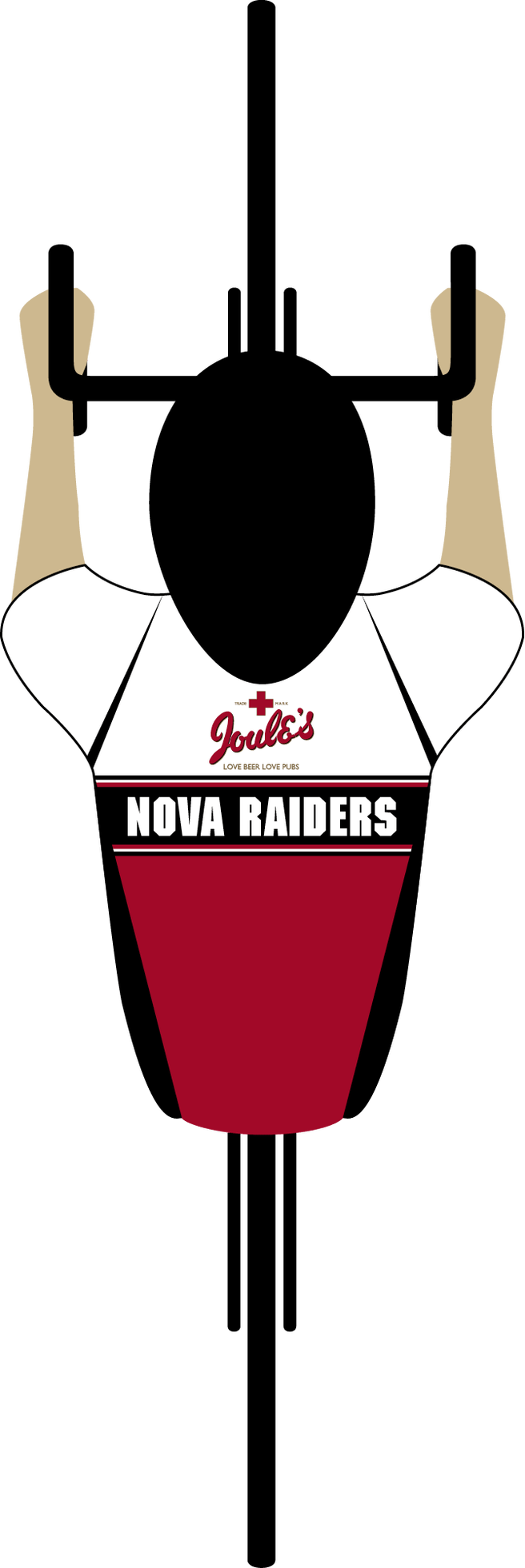 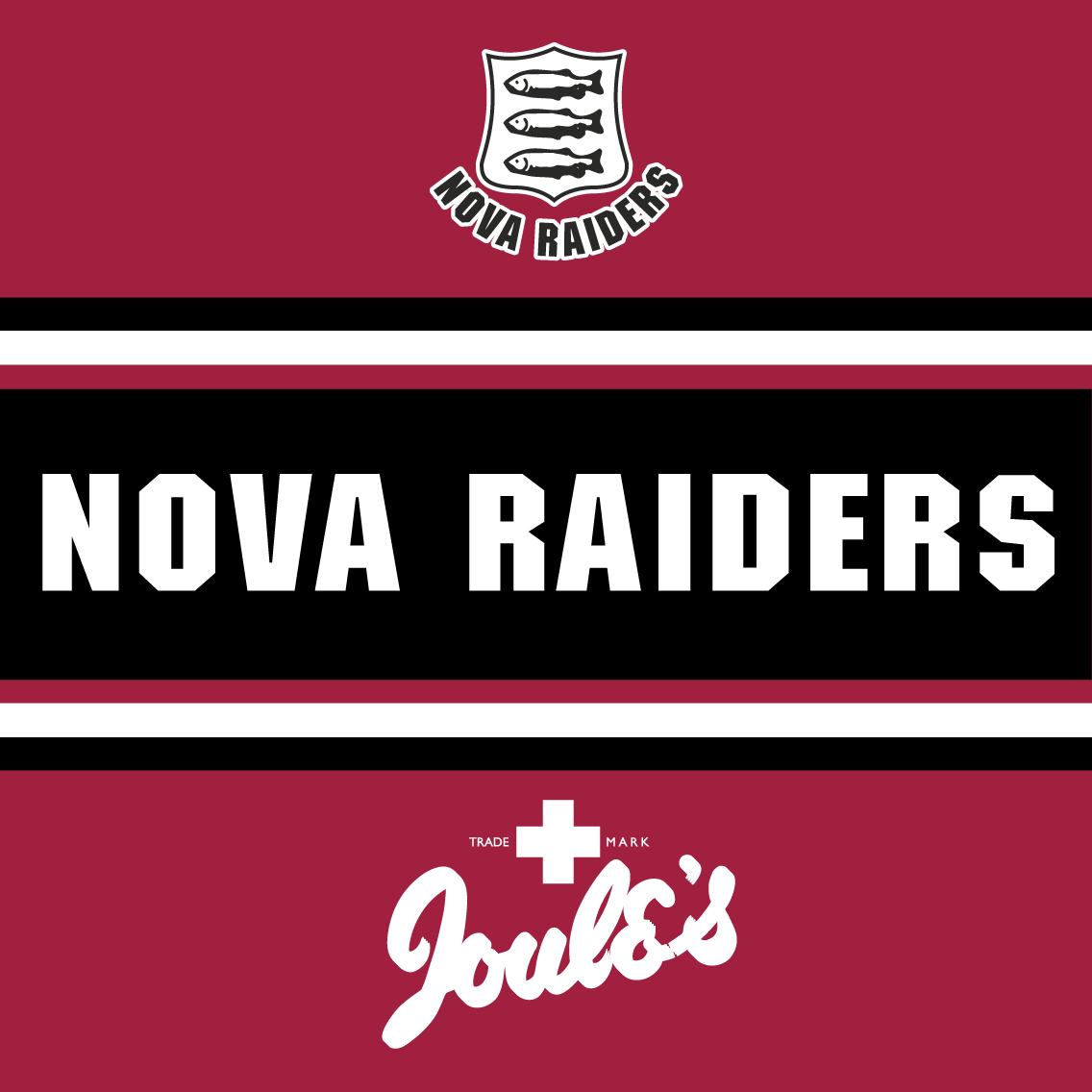 NOVA RAIDERS CC OPEN 25 MILE TIME TRIALSaturday 15TH September 2018Incorporating round 16 of the SCCA Friction & Hydraulics Points SeriesPromoted for and on behalf of Cycling Time Trials under their Rules & RegulationsCourse: K52/10C Start Time: 1500hrs Timekeepers: Dave York & TBCEvent Secretary: Ed Middleton, 22 Boughey Rd, Newport, Shropshire, TF10 7QF.Tel: 07968966240, email: ed_middleton@hotmail.co.ukHeadquarters: Ellerdine Village Hall, Heath Lane, Ellerdine, TF6 6QT Open from 1400hrs    Competitors Notes: Each competitor must sign on when collecting numbers at the HQ, also ensuring they sign off after they race (this is a CTT requirement). Numbers should be displayed on the lower back area and be clearly visible.  Make sure you call out your number at the finish, otherwise your time may not be recorded.  Times will be displayed at HQ, do not ask for your time at the finish.Distance from HQ to start is 5 miles so allow adequate time.  Please use extreme caution when riding on the A442.  Any rider performing a U-Turn in sight of the start or finish may be disqualified.  Keep your head up at all times, have a safe and enjoyable ride!Course DescriptionStart at splay of T-junction of Cherrington crossroads with B5062. Proceed easterly to Harper Adams University and continue to Newport. Encircle roundabout and retrace along B5062, passing the start line. The finish is level with ReSo Farmer Own sign.AwardsMale		 1st £20.00, 2nd £10.00Female	 1st £20.00, 2nd £10.00                                                  Junior	        1st £10.00